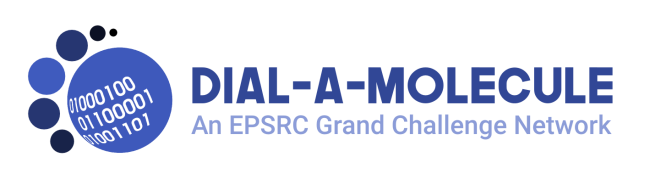 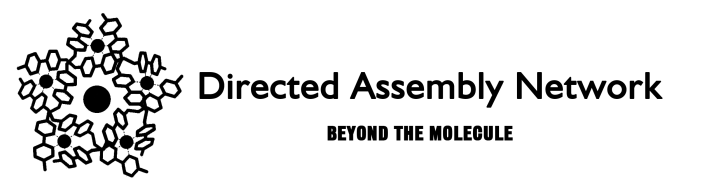 4th Joint Dial-a-Molecule and Directed Assembly Networks’ ECR Event - -  Supporting Synthesis and Self-AssemblyDay 1 - 4th July 2019Note that the second part of the Dial-a-Molecule Annual Meeting 2019 will be taking place on the morning of the 4th July. Delegates at the ECR event are welcome to attend. Directed Assembly focussed participants may be particularly interested to see Prof. Anita Maguire – see the Dial-a-Molecule Annual Meeting webpage for further information.12.00–13.00 Lunch, exhibition and registration for ECR event

Session 1: 13:00-14:45 Joint session with Dial-a-Molecule Annual Meeting
Chair: Will Unsworth13:00-13:10 Welcome to ECRs and Introduction to the afternoon13:10-14:00 Keynote lecture – Prof. Martin Burke (University of Illinois), sponsored by AstraZeneca
Democratizing Synthesis14.00–14.45. Adam Nelson University of Leeds
How Best to Discover Novel Bioactive Small Molecules?Close of DaM Annual Meeting14.45–15.15 Coffee and exhibitionSession 2: 15.15–17.30 ECR opening session 
Chair: Jona Foster15.15–16.45 ECR flash talks.16.45–17.30 Sarah Staniland University of Sheffield
Nature's materials: a journey to the nanoscale17.30 Close, check in to accommodation, 19:00 Event dinner, National Railway Museum
Drinks reception sponsored by Astra ZenecaDay 2 – 5th July 2019Session 3: 9.30–11.00Academia-Industry partnerships session. 
Chair: Niek Buurma9:30-9:50 Allan Watson University of St. Andrew’s9:50-10:10 Rob Davidson; Dr Reddys, 10:10-10:30 Mei Lee, GSK 10:30-11:00 Panel Discussion/Q&A11.00–11.30 Coffee and exhibitionSession 4: 11.30–13.00 Diversity and Inclusivity in Science session. 
Chair: 11:00-11:20 Anna Slater University of Liverpool11:20-11:40 Dave Smith University of York11:40-12:00 Alyssa Avestro University of York12:00-12:30 Panel Discussion/Q&A13.00–14.00 Lunch and ExhibitionSession 5: 14.00–15.30 Building collaboration session
Chair: Gill Smith15:30 Closing remarks; Close of meetingNote that for those wishing to continue their discussions, the rooms will remain available.